NBC FORM NO.   A - 03	                         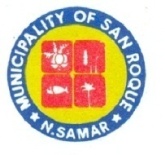 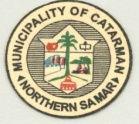 Republic of the PhilippinesMunicipality of San RoqueProvince of Northern SamarOFFICE OF THE BUILDING OFFICIALELECTRICAL PERMIT